Vláda České republikyMinisterstvo průmyslu a obchodu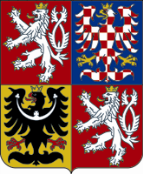 Čj.: MPO 621869/21/71600/01000	V Praze dne      	Výtisk č.:      PRO MEZIREZORTNÍ PŘIPOMÍNKOVÉ ŘÍZENÍNávrh vyhlášky, kterou se mění vyhláška č. 388/2006 Sb., o čistých nákladech univerzální služby v elektronických komunikacíchPředkládá:doc. Ing. Karel Havlíček, Ph.D., MBAmístopředseda vlády, ministr průmyslu a obchodu a ministr dopravyDůvod předložení:§ 48 odst. 7 zákona o elektronických komunikacích, a o změně některých souvisejících zákonů (zákon o elektronických komunikacích), ve znění pozdějších předpisůObsah:	Předkládací zpráva	Návrh vyhlášky	Odůvodnění 	Platné znění